										Form No. R6(Version 5. 26th August 2021)Name Change requestPrinciples:  The University may permit a student to change their name as it is recorded on the Student Records database provided the request is supported by official documentation such as a valid passport, birth certificate, marriage certificate, certificate of name change by Deed Poll (accompanied by affidavit of attesting witness and/or enrolled) or other documentation deemed acceptable by Student Records and Registration staff.  If you are already a NUI graduate, and your request is accepted, we will inform the NUI of the change to your record.Student Details (as currently recorded on Maynooth University Student Records Database) Requesting name changed toSupporting documentation Supporting documentation should be copied and forwarded with completed form to registration@mu.ieApproval of Registrar Registry use only - Tracking of Progress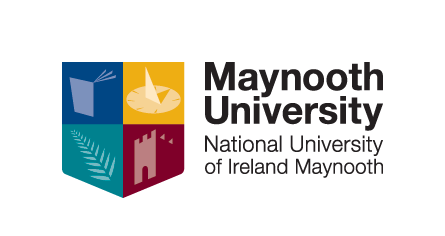 Ollscoil Mhá NuadMaynooth UniversityStudent numberMU emailFamily nameMobile phone numberFirst name(s)Programme, Year of study, e.g. PhD Year 3Date of birthPersonal email if not current MU student Family nameFirst name(s)SignatureDatePlease indicate supporting documentation that hasbeen suppliedSignatureDateActionDateStaff signatureBiographical record amended in ITSCertificates seen updatedNew student ID card issued (if applicable)Hardcopy filed in Student Records OfficeStudent advisedNUI informed (if applicable)Copy of documentation sent to NUI (if applicable)